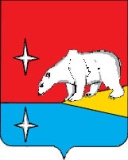 СОВЕТ ДЕПУТАТОВ ГОРОДСКОГО ОКРУГА ЭГВЕКИНОТР Е Ш Е Н И Еот  27 апреля  2017 г.	          		  № 311				   п. ЭгвекинотО внесении изменений в Порядок представления, рассмотрения и утверждения годового отчета об исполнении бюджета городского округа ЭгвекинотРуководствуясь Бюджетным кодексом Российской Федерации, Уставом городского округа Эгвекинот, Положением о бюджетном процессе в городском округе Эгвекинот, Совет депутатов городского округа ЭгвекинотРЕШИЛ:1. Внести в решение Совета депутатов Иультинского муниципального района от    24 декабря 2015 г. № 188 «Об утверждении Порядка представления, рассмотрения и утверждения годового отчета об исполнении бюджета городского округа Эгвекинот» следующие изменения:	1.1. Пункт 1.4. признать утратившим силу.1.2. Пункт 3.1 изложить в следующей редакции: «3.1 Годовой отчет об исполнении бюджета в обязательном порядке выносится на публичные слушания в соответствии с Уставом городского округа Эгвекинот и Положением о порядке организации и проведения публичных слушаний в городском округе Эгвекинот.».1.3. Пункт 3.6 изложить в следующей редакции: «3.6 Отдельными приложениями к решению об исполнении бюджета городского округа за отчетный финансовый год утверждаются показатели: 1) доходов бюджета по кодам классификации доходов бюджетов; 2) расходов бюджета по ведомственной структуре расходов соответствующего бюджета; 3) расходов бюджета по разделам и подразделам классификации расходов бюджетов; 4) расходов бюджета по целевым статьям (муниципальным программам городского округа Эгвекинот и непрограммным направлениям деятельности), группам видов расходов, разделам, подразделам классификации расходов бюджета;5) источников финансирования дефицита бюджета по кодам классификации источников финансирования дефицитов бюджета.».2. Настоящее решение вступает в силу со дня его официального обнародования и распространяет свое действие на правоотношения, возникшие с 1 января 2017 года.3. Настоящее решение обнародовать в местах, определенных Уставом городского округа Эгвекинот, и разместить на официальном сайте Администрации городского округа Эгвекинот в информационно-телекоммуникационной сети «Интернет».4. Контроль за исполнением настоящего решения возложить на Председателя Совета депутатов городского округа Эгвекинот Колесникова А.А.Главагородского округа Эгвекинот       Председатель Совета депутатов       городского округа Эгвекинот        Р.В.Коркишко                               А.А.Колесников